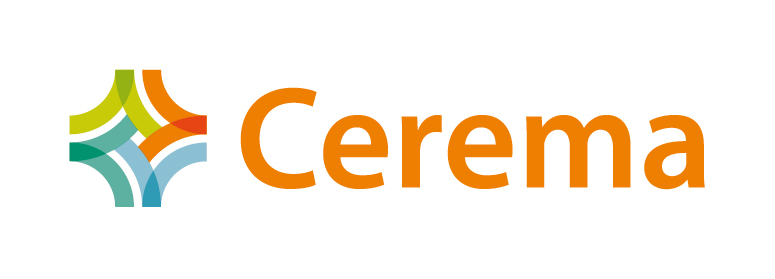 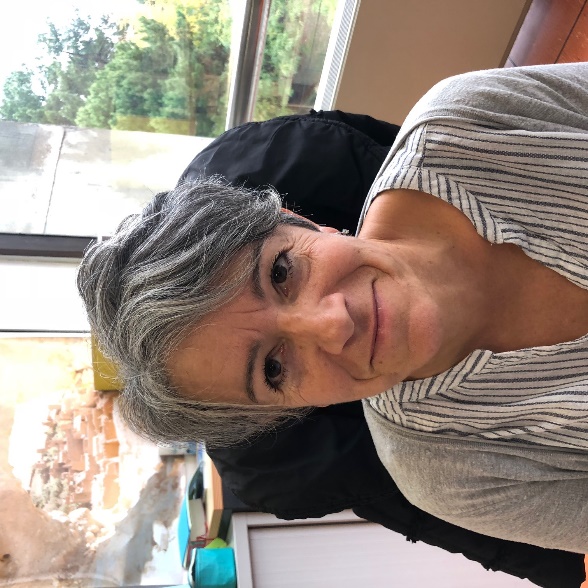  Marie-Laure RIBETTE Marie-Laure RIBETTEChargée d’études en Qualité sanitaire des bâtiments et contrôleur du respect des règles de construction Chargée d’études en Qualité sanitaire des bâtiments et contrôleur du respect des règles de construction Domaines d’expertiseContrôle du respect des règles de constructionQualité sanitaire des bâtiments (radon, qualité de l’air intérieur)Domaines d’expertiseContrôle du respect des règles de constructionQualité sanitaire des bâtiments (radon, qualité de l’air intérieur)Expériences professionnellesDepuis 2010 : Chargé d’étude Qualité sanitaire des bâtiments et contrôleur du respect des règles de constructionCerema Direction Territoriale Sud-Ouest / Département Aménagement Intermodalités et Transports – Saint-Médard en Jalles – Gironde (33)Diagnostics de bâtiments suite à des dépassements de seuil radon et capitalisation de l’impact des travaux ;Réalisation de guides et d’études sur les thèmes de la qualité sanitaire des bâtiments ;Organisation de journées techniques CoTITA sur le sujet de la qualité de l’air intérieur ;Évaluation de la qualité de l’air et du confort de bâtiments ayant des dérogations aux réglementations ventilation ;Formations sur la qualité de l’air intérieur ;Formations auprès des espaces info énergies sur les risques radon ; Contrôle du respect des règles de construction et rédaction de PV. Suivi juridique des dossiers ;Conseils et soutiens réglementaires et techniques aux professionnels et aux collectivités.Juin 2010 – février 2007: Gestionnaire payeCentre d’études techniques de l’équipement / Bureau du personnel – Saint-Médard en Jalles – Gironde (33)Gestionnaire de paye et dossiers retraitesJusqu’en 2007 : Gestionnaire des contentieux accidents de circulation PublicationsContribution à des fiches références « diagnostics de remédiation du radon dans les bâtiments » et « qualité d’air intérieur et évaluation du confort d’usage dans deux immeubles avec atrium » - collection Références CEREMA 2018Formation2010 : Formation reconversion professionnelle – ENTE : Établissement d’AixLanguesFrançais